Dalla Costituzione Dogmatica Pastor Aeternus 18 luglio 1870Lo Spirito Santo infatti, non è stato promesso ai successori di Pietro per rivelare, con la sua ispirazione, una nuova dottrina, ma per custodire con scrupolo e per far conoscere con fedeltà, con la sua assistenza, la rivelazione trasmessa dagli Apostoli, cioè il deposito della fede. Fu proprio questa dottrina apostolica che tutti i venerabili Padri abbracciarono e i santi Dottori ortodossi venerarono e seguirono, ben sapendo che questa Sede di San Pietro si mantiene sempre immune da ogni errore in forza della divina promessa fatta dal Signore, nostro Salvatore, al Principe dei suoi discepoli: “Io ho pregato per te, perché non venga meno la tua fede, e tu, una volta convertito, conferma i tuoi fratelli”.Stampato dalla Commisione per l’Ecumenismo e il dialogo interreligioso della CEP“In cammino verso l’unità…”… pregando per l’evangelizzazione dei popoliLuglio 2018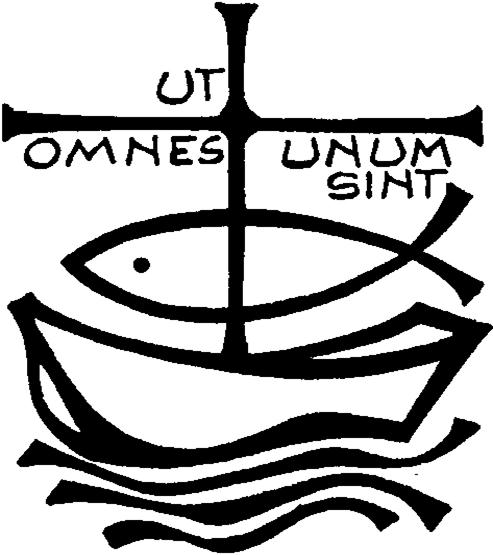 «15 Andate in tutto il mondo e proclamate il Vangelo a ogni creatura».                     (Mc 16,15)Eleviamo la nostra preghiera e con fede diciamo: Ascoltaci Signore!Per i nostri fratelli vetero-cattolici, perché possiamo proseguire in un cammino costante e fraterno di dialogo reciproco nella unità delle cose fondamentali e nella carità in tutto. Preghiamo.Per l’evangelizzazione. Perché ogni battezzato possa riscoprire la forza evangelica che sta nelle parole e nelle opere della quotidianità e sappia portare luce laddove le tenebre prevalgono. Preghiamo.Preghiera per l’unità dei Cristiani(Paul Couturier)*
Signore Gesù Cristo, che alla vigilia della tua passione hai pregato perché tutti i tuoi discepoli fossero uniti perfettamente come tu nel Padre e il Padre in te, fa’ che noi sentiamo con dolore il male delle nostre divisioni e che lealmente possiamo scoprire in noi e sradicare ogni sentimento d’indifferenza, di diffidenza e di mutua astiosità. Concedici la grazia di poter incontrare  tutti in te, affinché dal nostro cuore e dalle nostre  labbra si elevi incessantemente la tua preghiera per l’unità dei cristiani, come tu la vuoi e con i mezzi che tu vuoi. In  te che sei la carità perfetta,  fa’ che noi troviamo  la via che conduce all’unità nell’obbedienza  al tuo amore e alla tua verità. Amen.*presbitero francese (Lione, 29 luglio 1881 – 24 marzo 1953)